September 20, 2016Mr. Daniel SantiagoBank of Nova Scotia NY AgencyTrade Service Center250 Vesey StreetNew York NY  10281					RE:	Letter of Credit Amendment						Direct Energy Services LLC						Docket Number A-110164Dear Mr. Santiago:Please find under cover of this letter the financial instrument filed on behalf of Direct Energy Services LLC because it is not acceptable.  The Commission requires a supplier to file an original bond, letter of credit, continuation certificate, amendment, or other financial instrument as part of a supplier’s licensing requirements under Section 2809(c) of the Pennsylvania Public Utility Code. Since Direct Energy Services LLC used the template letter of credit found on the Commission’s website, it neglected to complete the blanks in both of the amended paragraphs.Please file the corrected, originally signed and sealed security instrument with my office within 20 days of the date of this letter, preferably by overnight delivery.  Sincerely,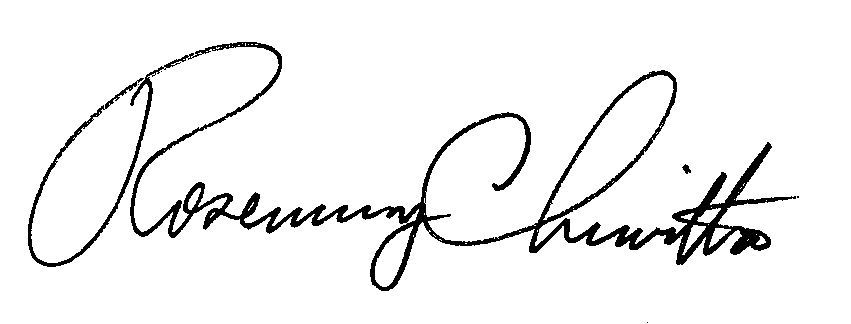 Rosemary ChiavettaSecretary of the CommissionEnclosuresRC:alwCC: Direct Energy Services, 409 2nd Street, Harrisburg PA 17101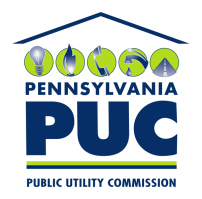  PUBLIC UTILITY COMMISSION400 North Street, Keystone Building, Second FloorHarrisburg, Pennsylvania  17120IN REPLY PLEASE REFER TO OUR 